Читање графикона1.Број новинарских лапсуса на тлевизији ,,Пинк''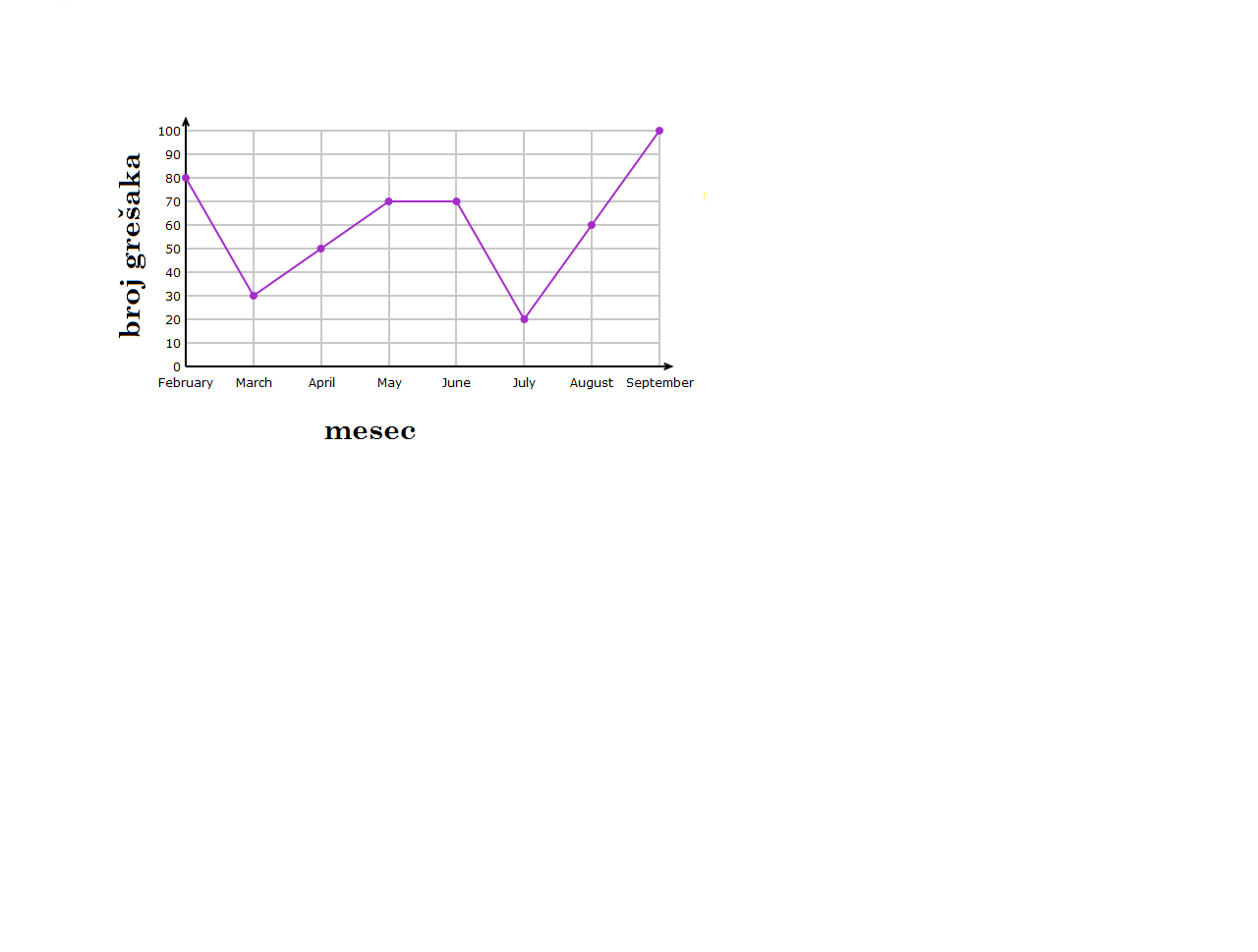 У којим месецима се број лапсуса смањивао у односу на претходни месец?А) У фебруару и јунуБ)У марту и јулуБ)у мају и августу2.Погледај график: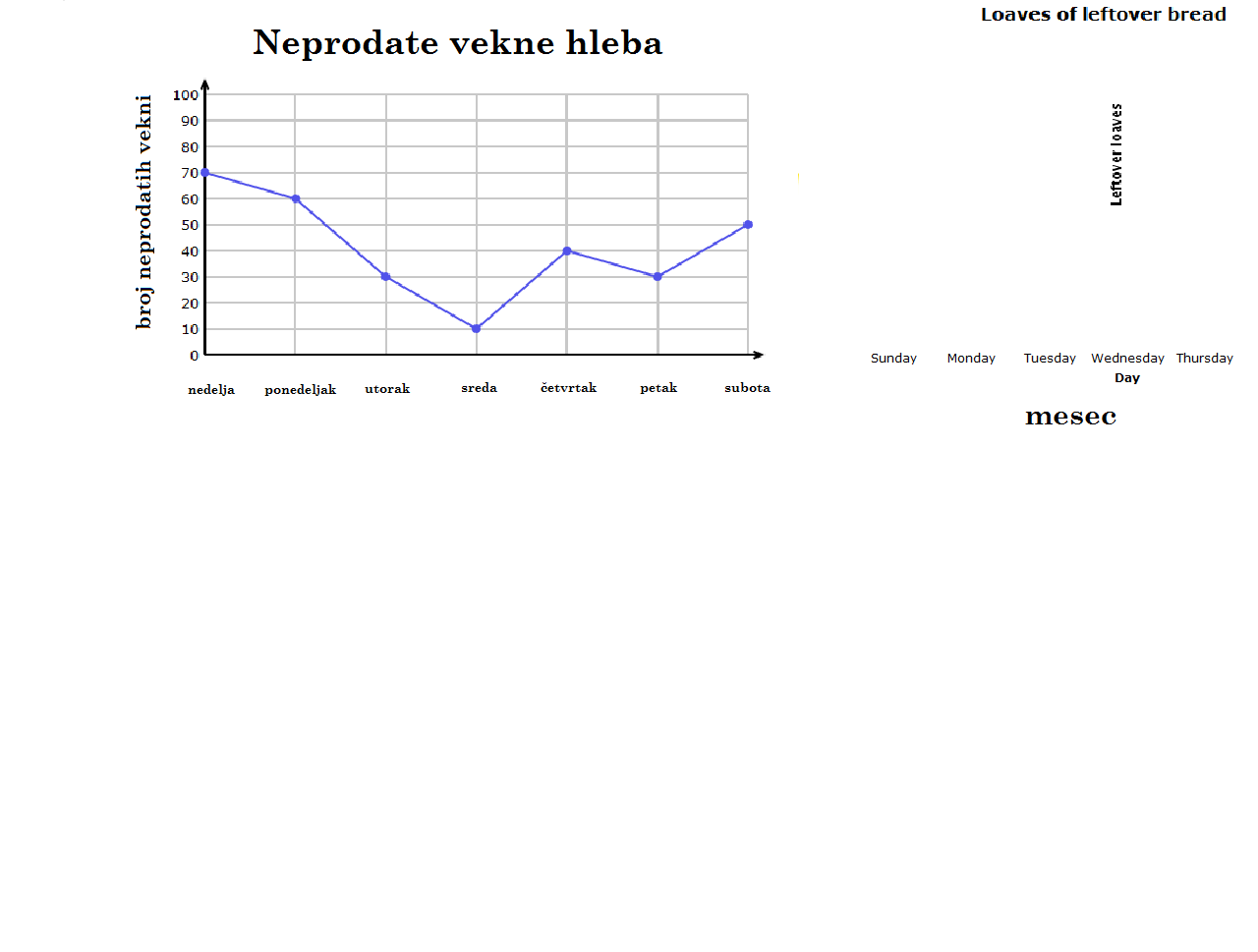 Колико је укупно векни хлеба остало непродато у уторак и среду?__________3.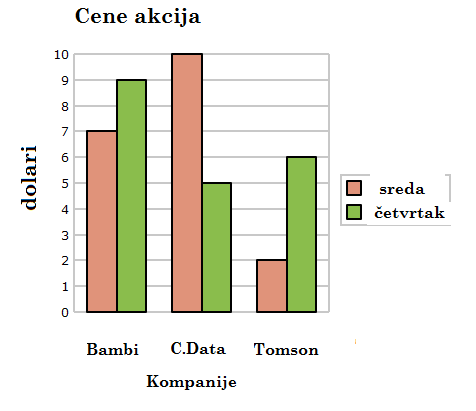 Чије акције су најмање вределе у четвртак?А) БамбиБ)C.DataВ)Tomson4.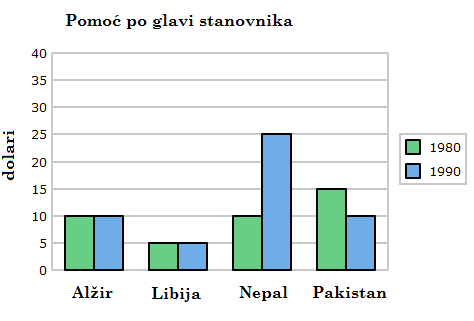 Која табела показује исте податке као графикон?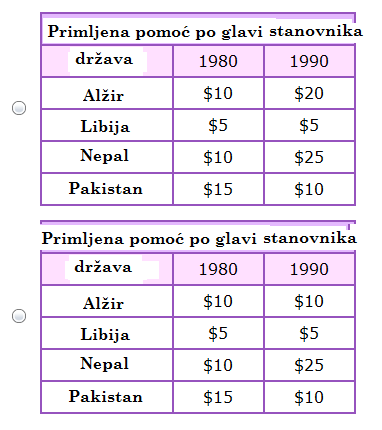 5.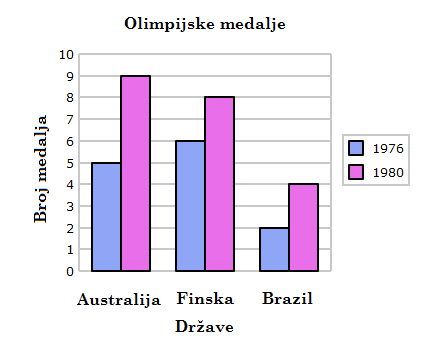 Која табела показује исте податке?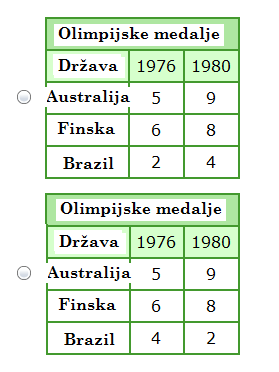 6.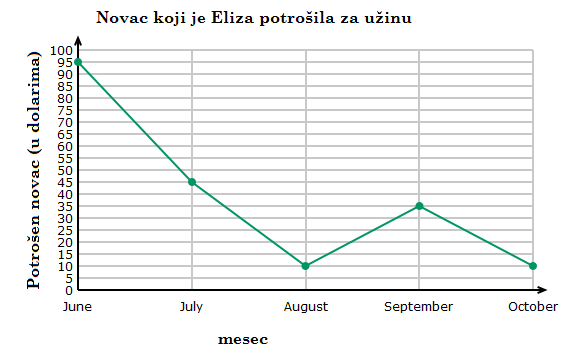 Колико новца је Елиза потрошила у октобру?_______________7.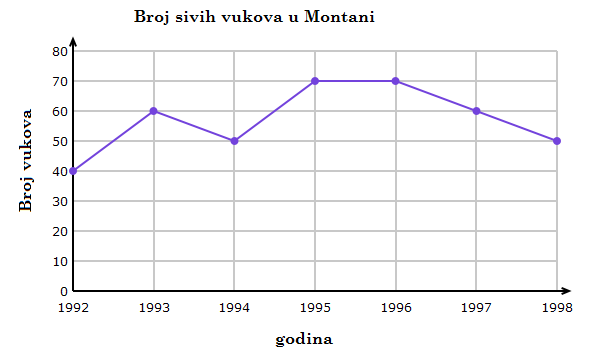 Које године је у Монтани било најмање сивих вукова?8.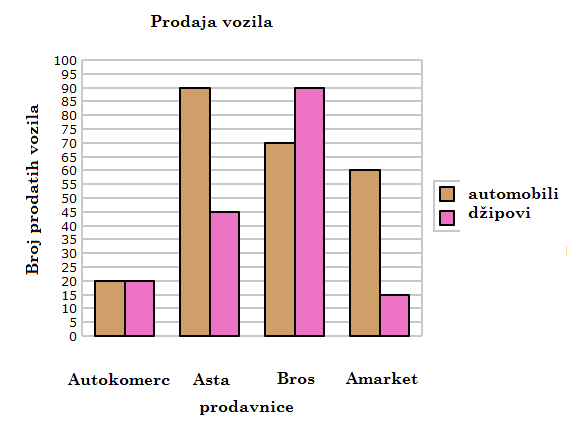 За колико је укупан број продатих возила  продавнице ,,Брос'' вечи од укупног броја продатих возила продавнице ,,Аста''?_________________9.Погледај табелу:Који графикон одговара овој табели?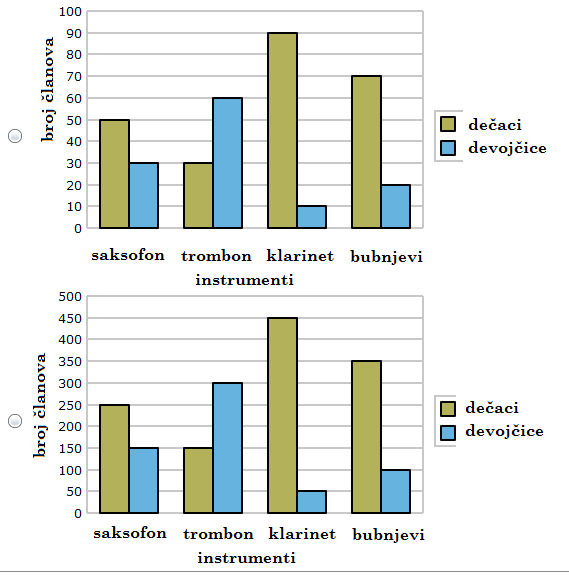 10.Ови месеци су омиљени ученицима једне школе. Сваки месец је на шеми приказан делом круга.Како би разломком могао да се изрази сваки од ових делова круга?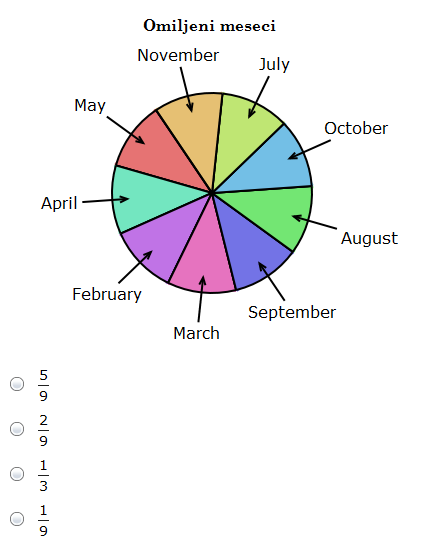 Заступљеност музичких инструмената у дечјим бендовимаЗаступљеност музичких инструмената у дечјим бендовимаЗаступљеност музичких инструмената у дечјим бендовимаинструментдечацидевојчицесаксофон5030тромбон 3060кларинет 9010бубњеви 7020